.......................................                          miejscowość, dnia ...................................................................................nazwa zakładu ubezpieczeń Wypowiedzenie umowy ubezpieczenia OCposiadaczy pojazdów mechanicznych..........................................................................................imię i nazwisko ubezpieczonego ..........................................................................................adres ..........................................................................................numer rejestracyjny i marka pojazdu..........................................................................................numer polisy ZAZNACZ I UZUPEŁNIJ TYLKO JEDNO Z OŚWIADCZEŃOświadczam, że wypowiadam umowę ubezpieczenia z ostatnim dniem okresu, na jaki została zawarta. (żeby moja polisa nie przedłużyła się na kolejny okres ubezpieczenia - podstawa prawna: art. 28 ustawy*) Oświadczam, że wypowiadam z dniem ………………….., umowę ubezpieczenia w firmie…………………………………………….. ponieważ zawarłem na okres od dnia …………….. do dnia ………………….ubezpieczenie na mój pojazd w firmie………………………………….. (jeśli mam podwójne ubezpieczenie OC - podstawa prawna art. 28a ustawy*) Oświadczam, że wypowiadam umowę ubezpieczenia z dniem (jeśli kupiłem samochód z ubezpieczeniem - Podstawa prawna: art. 31 ustawy*) Oświadczam, że wypowiadam umowę ubezpieczenia z dniem……………………….. (jeśli zawarłem umowę przez telefon lub Internet, to mam 30 dni od daty zawarcia umowy - Podstawa prawna: art. 33 ust 8 ustawy*). …………………………….. podpis * Ustawa z dnia 22 maja 2003 r. o ubezpieczeniach obowiązkowych, Ubezpieczeniowym Funduszu Gwarancyjnym i Polskim Biurze Ubezpieczycieli Komunikacyjnych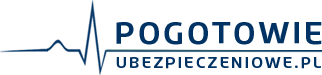 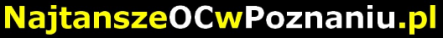 Zadzwoń! Znajdziemy najkorzystniejsze ubezpieczenie! tel. 733 393 733Pogotowie Ubezpieczeniowe, Poznań i okolice 7 dni w tygodniu do 23:00,e-mail: kontakt@pogotowieubezpieczeniowe.pl  web: www.pogotowieubezpieczeniowe.plweb: www.najtanszeocwpoznaniu.pl | Adres biura: 28 Czerwca 1956 r. nr 309, 61-440 Poznań